CAPIROTES DE SEMANA SANTA¿QUÉ NECESITAMOS?Material para hacer la forma(cartulina, goma eva, etc)Tijeras Pegamento Lápiz Folio Imaginación para colorearlo y adornarlo¿CÓMO SE HACE?Copia la plantilla y pégala en la cartulina. Dale forma pegando la pestaña al otro extremoColorea y decora a tu gusto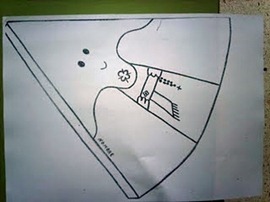 